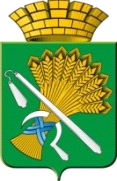 АДМИНИСТРАЦИЯ КАМЫШЛОВСКОГО ГОРОДСКОГО ОКРУГАП О С Т А Н О В Л Е Н И Еот 20.10.2020 N 715О внесении изменений в состав комиссии по проверке инвестиционных проектов на предмет эффективности использования средств местного бюджета, направляемых на капитальные вложения, утвержденной постановлением администрации от 30.01.2019 №41 «О порядке проведения проверки инвестиционных проектов на предмет эффективности использования средств местного бюджета, направляемых на капитальные вложения»В связи с кадровыми изменениями, руководствуясь Уставом Камышловского городского округа, администрация Камышловского городского округа ПОСТАНОВЛЯЕТ:1. Внести изменения в состав комиссии по проверке инвестиционных проектов на предмет эффективности использования средств местного бюджета, направляемых на капитальные вложения, утвержденной постановлением администрации от 30.01.2019 №41 «О порядке проведения проверки инвестиционных проектов на предмет эффективности использования средств местного бюджета, направляемых на капитальные вложения»:1) исключить из состава комиссии Мишенькину А.А., председателя комитета по образованию, культуре, спорту и делам молодежи администрации Камышловского городского округа;2) включить в состав комиссии Кузнецову О.М. председателя комитета по образованию, культуре, спорту и делам молодежи администрации Камышловского городского округа;3) изменить должность Казанцева И.С., с «техник-строитель муниципального казенного учреждения «Центр обеспечения деятельности администрации» Камышловского городского округа» на «работник контрактной службы, инженер по надзору за строительством муниципального казенного учреждения «Центр обеспечения деятельности администрации» Камышловского городского округа».2. Настоящее постановление опубликовать в газете «Камышловские известия» и разместить на официальном сайте Камышловского городского округа.3. Контроль за выполнением настоящего постановления оставляю за собой.ГлаваКамышловского городского округа                                               А.В. Половников